JunE 2024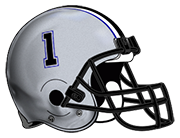 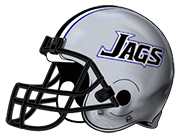 JulY 2024AugUST 2024Bradley Football 2024Contacts:Varsity Head Coach:  Mike LoParo (614)738-9813, michael_loparo@hboe.orgJV Head Coach:  Max Mordarski, max_mordarski@hboe.org9th Grade Head Coach:  Head Trainer: Justin Budd, justin_budd@hboe.orgSpeed & Strength Coach: Matt Gilbert, matt_gilbert@hboe.orgTeam Information, Calendars, Schedules, Forms:www.hilliardbradleyfootball.comSocial Media:Twitter: @BradleyJaguarFBFacebook: Class PagesCommunication:Final Forms Weekly Plan EmailsSunmontuewedthufrisat0102030405060708Grades 9-12Training 8AM-11AMGrades 9-12Training 8AM-11AMGrades 9-12Training 8AM-11AMGrades 9-12Training 8AM-11AMOFF09101112131415Grades 9-12Training 8AM-11AMGrades 9-12Sprint Work 7:45AM-8:45AMYouth & Memorial Camp 9AM-NoonGrades 9-12Sprint Work 7:45AM-8:45AMYouth & Memorial Camp 9AM-NoonGrades 9-12Sprint Work 7:45AM-8:45AMYouth & Memorial Camp 9AM-NoonOFF16171819202122Grades 9-12Training 8AM-11AMGrades 9-12Training 8AM-11AMGrades 9-12Training 8AM-11AMGrades 9-12Training 8AM-11AMOFF2324Grades 9-12Training 8AM-11AM25Grades 9-12Training 8AM-11AM26Grades 9-12Training 8AM-11AM27Grades 9-12Training 8AM-11AM28OFF29Sunmontuewedthufrisat010203040506OFFOFFOFFOFFOFF07080910111213Grades 9-12Training 8AM-NOONCamp #1 JV/Varsity7 on 7 @ Centerville10AM-1PMGrades 9-12Training 8AM-NOONGrades 9-12Camp Day #28AM-NOON14151617181920Grades 9-12Camp Day #38AM-NOONGrades 9-12Camp Day #48AM-NOONGrades 9-12Camp Day #58AM-NOONCamp #6 JV/VarsityHome 7 on 7 Tournament9AM-NOON21222324252627Grades 9-12Camp Day #78AM-NOONGrades 9-12Camp Day #88AM-NOONGrades 9-12Camp Day #98AM-NOONGrades 9-12Camp Day #108AM-NOONSeniors AttendWomen’s Clinic 7PM-9PM2829OFF30OFF31OFFSunmontuewedthufrisat010203Grades 9-12Practice 8AM-NoonGrades 9-12Practice 8AM-NoonGrades 9-12Practice 8AM-Noon04050607080910Grades 9-12Practice 8AM-NoonGrades 9-12Practice 8AM-NoonGrades 9-12Practice 8AM-NoonGrades 9-12Practice 8AM-NoonGrades 9-12Practice 8AM-Noon9th Scrimmage @ Gahanna 10AM JV/Varsity Scrimmage vs Gahanna 10AM11121314151617Grades 9-12Practice 8AM-NoonGrades 9-12Practice 8AM-NoonGrades 9-12Practice 8AM-Noon9th Scrimmage vs Desales 6PMJV/Varsity Scrimmage @ Desales 6PMOFFConvocationGrades 9-12Practice 8AM-Noon18192021222324Grades 9-12Practice 3PM-7PMGrades 9-12Practice 3PM-7PMGrades 9-12Practice 3PM-7PMSchool StartsGrades 9-12Practice 3PM-7PMVarsity @ Groveport 7PM25262728293031